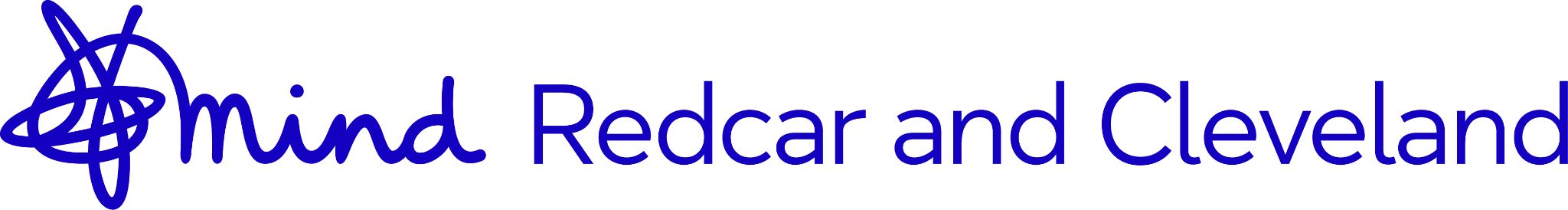 Job DescriptionJob Title:		Children & Young People’s Group FacilitatorSalary:		 £17,878 (actual) £11.46phHours:		30 hours per weekAccountable to: 	Children & Young People’s LeadJob Purpose:	The CYP Group Facilitator will work as part of a Mental Health Support Team based in schools to provide resilience skills, and promote positive social and emotional skills to children and young people. This will be delivered through group activity using evidence based interventions. Detailed Job Description:As part of the government’s trailblazer project aiming to put new Mental Health Support Teams in schools (MHSTs) we have recently been successful in gaining funding to expand our team, and are now looking to recruit a Group Facilitator. The MHST will be delivered in partnership with other local VCS organisations, providing support in Primary and Secondary schools across Middlesbrough & Redcar and Cleveland. The Group Facilitator will play a vital role in the team, providing Emotional Wellbeing and Mental Health provision by supporting children and young people to build resilience skills through group activity. The successful applicant will become trained in delivering the Friends Resilience programme, approved by the World Health Organisation as best practice for the prevention of anxiety and depression. The Friends programme empowers children and young people to become engaged and thriving individuals, and promotes positive social and emotional skills. The applicant will have at least 1 years experience of working with vulnerable children and young people, and will have the skills and ability to lead group activities. We are looking for someone passionate about making a difference to the lives of children and young people, to provide them with the tools they need at an early stage to have positive emotional and mental health. https://friendsresilience.org/  - Link to understand more about Friends Resilience training. The post holder will be based within the Link MHST partnership team for 3 days per week, working with colleagues from other partner organisations, and with Redcar & Cleveland Mind for 1 day per week.Duties and responsibilities:Key Result Areas:Provide structured Friends Resilience groups in schools to support children and young people both to prevent and overcome emotional wellbeing and mental health difficulties. To work as part of a Mental Health Support Team inclusive of team members from partner organisations. To support in the set up and delivery of the Mental Health Support Team in Schools across South Tees. Key Tasks:To provide school based group activities to support vulnerable children and young people, to improve their emotional wellbeing and mental health.To become part of the school environment, building and maintaining relationships with key staff members in schools. To carry out assessments and risk assessments to identify the needs of children, young people and their families.Establish and maintain positive relationships with children, young people, their families, external stakeholders and the wider community. To work effectively and collaboratively as part of the MHST team hosted by the Link, with additional support from the Redcar & Cleveland Mind CYP Lead.To comply with safeguarding, confidentiality and GDPR guidance in the delivery and recording of interventions.To work effectively and efficiently, managing your time, working independently with guidance, support and supervision from the Link MHST Lead.Ensure high standards of record keeping, casework and service delivery.Ensure that all records and case files are completed in a timely manner and that outcomes are reported as required.To complete all administration tasks efficiently, including diary management, booking appointments/groups and undertaking preparation and follow-up associated with interventions.To encourage and support the involvement of children and young people, and their carers in the planning, development and delivery of the service.Undertake training as required by Redcar & Cleveland Mind and the Lead organisation within the MHST partnership as agreed through supervision.The above duties and responsibilities cannot totally encompass or define all tasks that may be required of the incumbent.  The outline duties and responsibilities may therefore vary from time to time without materially changing their character and or level of responsibility. Management:Support, supervision and performance management will be provided primarily by MHST Lead at the Link, supported by the Children & Young People’s Lead in line with Redcar & Cleveland Mind Policy and Procedure.Working conditions:Variable hours according to contract.  Flexible to meet children, young people and their families needs, including some evening working. Overtime will not be paid, but approved time outside office hours should be taken as time off in lieu. Signed:………………………….. 	           Date: …………………………………………………….		 Date: ………………ManagerPerson Specification:Note to candidatesAll of the criteria marked ‘S’ will be used for shortlisting purposes.  You should describe how you feel you meet these criteria in the ‘Person Specification’ section of the application form, giving examples where possible.Only candidates who can clearly demonstrate how they meet these criteria will be offered an interview.Candidates invited for an interview will be asked to show evidence of qualifications.Special ConditionsThe successful candidate will be required to undergo an enhanced Disclosure & Barring Service check and Right to Work checkRequirementsEssential/DesirableEducation/ QualificationsLevel 3 (minimum) qualification in Psychology, Education, Child Development or other relevant field  Level 4/Honours degree in Psychology, Counselling, Teaching or other relevant field EDExperienceMinimum of 1 years experience of working with children and/or young people with mental health needs in a voluntary or paid capacity Experience in the delivery of groups to children and/or young people.Experience of working with children and/or young people in a frontline settingExperience of working in a school settingExperience of autonomous working In line with Mind’s Quality Mark we welcome applicants with personal “lived experience” of mental illness EEEDDDKnowledgeAn understanding and belief in the importance of positive mental wellbeing Understanding of common mental illnesses affecting children and young people e.g. anxiety, depressionAn understanding of child developmentKnowledge of causal factors and management approaches to poor mental health in children and young people, e.g. self harm, low mood A clear understanding of children and adults safeguarding concerns and the implications for practice All essentialSkillsAbility to engage sometimes difficult to reach young people in group activitiesDecision making and the ability to exercise effective judgement Ability to make safe and appropriate decisions in a pressured environmentPlanning, organisational and time-management skillsExcellent communication and presentation skills, written and spokenProblem solvingAbility and commitment to working in an inclusive, team-focussed wayNetworking skills and ability to establish positive working relationship across a range of organisations Ability to relate to a broad range of people at all levelsExcellent admin and up-to-date IT skills, including use of Microsoft Office, email and electronic reporting systemsAll essentialAttributesAn explicit commitment to the core values and aims of Redcar and Cleveland MindEmpathy for people with “lived experience” of mental illness and their families and a non-judgemental approach Commitment to value of diversity, equality of opportunity and elimination of discrimination in all formsAbility to self-motivateEnergy and enthusiasmCommitment to continuing professional developmentAbility and willingness to work flexible hours as requiredAll essential Other RequirementsAbility to travel independently across the locality as per the demands of the roleEssential